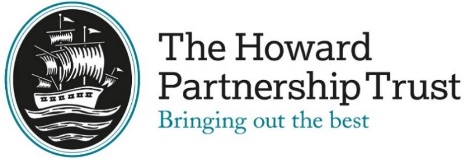 Part A - Grade & Structure InformationCopyright © 2017 Surrey County CouncilJob Family Code7OSRole TitleScience Technician LeadGradeP7Reports to (role title)Head of ScienceJE Band  228 -268SchoolThe Howard Partnership TrustJE Band  228 -268Date Role Profile createdMarch 2020Part B - Job Family DescriptionThe below profile describes the general nature of work performed at this level as set out in the job family. It is not intended to be a detailed list of all duties and responsibilities which may be required. The role will be further defined by annual objectives, which will be developed with the role holder. THPT reserves the right to review and amend the job families on a regular basis.Part B - Job Family DescriptionThe below profile describes the general nature of work performed at this level as set out in the job family. It is not intended to be a detailed list of all duties and responsibilities which may be required. The role will be further defined by annual objectives, which will be developed with the role holder. THPT reserves the right to review and amend the job families on a regular basis.Part B - Job Family DescriptionThe below profile describes the general nature of work performed at this level as set out in the job family. It is not intended to be a detailed list of all duties and responsibilities which may be required. The role will be further defined by annual objectives, which will be developed with the role holder. THPT reserves the right to review and amend the job families on a regular basis.Part B - Job Family DescriptionThe below profile describes the general nature of work performed at this level as set out in the job family. It is not intended to be a detailed list of all duties and responsibilities which may be required. The role will be further defined by annual objectives, which will be developed with the role holder. THPT reserves the right to review and amend the job families on a regular basis.Role Purposeincluding key outputsRole Purposeincluding key outputsTo lead the Senior Science Technicians and Science Technicians in supporting the teaching of science by ensuring the delivery of high quality laboratory services.Main duties will include but are not limited to:Allocation of tasks to the technicians within the departmentSupport the Head of Faculty in tasks regarding administration, distribution and collation of resources, Teaching and Learning and attending and contributing to faculty meetingsAdvise the Head of Faculty of necessary purchase, expenditure and budget(s) levels / allocation for departmentsSupervise and co-ordinate the ordering processSupervise the maintenance of the stock books and monitoring stock levelsLine management of the technician team, including their Performance Management Provide technical advice and training to technicians and teaching staff where appropriate or requiredEstablish responsibility for the safe storage of equipment, materials and the disposal of waste products in accordance with the relevant safety regulations, school guidelines and school proceduresEnsure that safety checks are carried out and recorded on all materials and equipment to ensure good and safe working order and all work is recorded in accordance with Health and Safety regulationsPrepare resources, assemble apparatus and carry out risk assessments for all activities to provide safe and effective learningTo lead the Senior Science Technicians and Science Technicians in supporting the teaching of science by ensuring the delivery of high quality laboratory services.Main duties will include but are not limited to:Allocation of tasks to the technicians within the departmentSupport the Head of Faculty in tasks regarding administration, distribution and collation of resources, Teaching and Learning and attending and contributing to faculty meetingsAdvise the Head of Faculty of necessary purchase, expenditure and budget(s) levels / allocation for departmentsSupervise and co-ordinate the ordering processSupervise the maintenance of the stock books and monitoring stock levelsLine management of the technician team, including their Performance Management Provide technical advice and training to technicians and teaching staff where appropriate or requiredEstablish responsibility for the safe storage of equipment, materials and the disposal of waste products in accordance with the relevant safety regulations, school guidelines and school proceduresEnsure that safety checks are carried out and recorded on all materials and equipment to ensure good and safe working order and all work is recorded in accordance with Health and Safety regulationsPrepare resources, assemble apparatus and carry out risk assessments for all activities to provide safe and effective learningTHPT Work Context and Generic ResponsibilitiesTHPT Work Context and Generic ResponsibilitiesMaintain confidentiality in and outside of the workplace.Be pro-active in matters relating to health and safety and report accidents as required.Support aims and ethos of the school setting a good example in terms of dress, behaviour, punctuality and behaviour, punctuality and attendance.Uphold and support the School’s Policies and procedures on the Safeguarding of young people.Maintain confidentiality in and outside of the workplace.Be pro-active in matters relating to health and safety and report accidents as required.Support aims and ethos of the school setting a good example in terms of dress, behaviour, punctuality and behaviour, punctuality and attendance.Uphold and support the School’s Policies and procedures on the Safeguarding of young people.Line management responsibilityif applicableLine management responsibilityif applicableManages Technicians and Senior Technicians on day-to-day basis.Manages Technicians and Senior Technicians on day-to-day basis.Budget responsibilityif applicableBudget responsibilityif applicableContributes to cost effectiveness in the maintenance of the buildings, site and utilities in a secondary, large primary or special school.Contributes to cost effectiveness in the maintenance of the buildings, site and utilities in a secondary, large primary or special school.Representative Accountabilities Typical accountabilities in roles at this level in this job familyRepresentative Accountabilities Typical accountabilities in roles at this level in this job familyPlanning & Organising• Plan and prioritise own work activities for the weeks ahead, to ensure operational efficiency. Respond effectively to changing demands, adjusting priorities as needed.Policy and Compliance• Assist with work in a relevant technical or regulatory area in order that statutory and policy compliance is maintained.People & partnerships• Respond to and resolve enquiries and problems, judging when to pass on complex queries or involve others, to provide an effective service and clear advice to colleagues and customers.• Guide and/or supervise junior staff in their duties to facilitate their development and ensure service quality standards are maintained.• Communicate and liaise with service users and/or external contacts, representing the team/service as required.Resources• May assist in the management of a small budget or recovery of income.Analysis, Reporting & Documentation• Collate data, prepare reports/statistics to meet statutory/management information requirements.• Recommend improvements and support implementation to systems, processes and procedures, ensuring best practice is shared across the team.• Support, coordinate and undertake research into a variety of projects in the defined area of activity to support achievement of team’s objectives.Duties for allValues: To uphold the values and behaviours of the organisation.Equality & Diversity: To work inclusively, with a diverse range of stakeholders and promoteequality of opportunity.Health, Safety & Welfare: To maintain high standards of Health, Safety and Welfare at work and take reasonable care for the health and safety of themselves and others.To have regard to and comply with safeguarding policy and procedure as appropriate.Planning & Organising• Plan and prioritise own work activities for the weeks ahead, to ensure operational efficiency. Respond effectively to changing demands, adjusting priorities as needed.Policy and Compliance• Assist with work in a relevant technical or regulatory area in order that statutory and policy compliance is maintained.People & partnerships• Respond to and resolve enquiries and problems, judging when to pass on complex queries or involve others, to provide an effective service and clear advice to colleagues and customers.• Guide and/or supervise junior staff in their duties to facilitate their development and ensure service quality standards are maintained.• Communicate and liaise with service users and/or external contacts, representing the team/service as required.Resources• May assist in the management of a small budget or recovery of income.Analysis, Reporting & Documentation• Collate data, prepare reports/statistics to meet statutory/management information requirements.• Recommend improvements and support implementation to systems, processes and procedures, ensuring best practice is shared across the team.• Support, coordinate and undertake research into a variety of projects in the defined area of activity to support achievement of team’s objectives.Duties for allValues: To uphold the values and behaviours of the organisation.Equality & Diversity: To work inclusively, with a diverse range of stakeholders and promoteequality of opportunity.Health, Safety & Welfare: To maintain high standards of Health, Safety and Welfare at work and take reasonable care for the health and safety of themselves and others.To have regard to and comply with safeguarding policy and procedure as appropriate.Education, Knowledge, Skills & Abilities, Experience and Personal CharacteristicsEducation, Knowledge, Skills & Abilities, Experience and Personal Characteristics• Educated to A level, HNC or equivalent, or able to evidence ability at an equivalent level.• Knowledge of relevant technical area including, where appropriate, relevant practical skills.• For some roles a relevant degree may be required.• Good written and oral communication skills with the ability to build sound relationships with customers.• Competent in a range of IT tools.• Ability to apply specialist skills/judgement to undertake a programme of works.• High level analytical and organisational skills.• Able to prioritise and plan own workload in the context of conflicting priorities and work on own initiative.• A methodical approach to tasks, recording and reporting.• Typically previous work experience in a relevant environment.• Experience of staff supervision where appropriate.• Educated to A level, HNC or equivalent, or able to evidence ability at an equivalent level.• Knowledge of relevant technical area including, where appropriate, relevant practical skills.• For some roles a relevant degree may be required.• Good written and oral communication skills with the ability to build sound relationships with customers.• Competent in a range of IT tools.• Ability to apply specialist skills/judgement to undertake a programme of works.• High level analytical and organisational skills.• Able to prioritise and plan own workload in the context of conflicting priorities and work on own initiative.• A methodical approach to tasks, recording and reporting.• Typically previous work experience in a relevant environment.• Experience of staff supervision where appropriate.Details of the specific qualifications and/or experience if required for the role in linewith the above descriptionDetails of the specific qualifications and/or experience if required for the role in linewith the above descriptionEducated to minimum A level standard in a science subject (Degree desirable.)The successful candidate will be subject to a satisfactory enhanced disclosure from the Disclosure and Barring Service (DBS). THPT is committed to the safeguarding and promoting the welfare of children and young people and expects all staff and volunteers to share this commitment.Educated to minimum A level standard in a science subject (Degree desirable.)The successful candidate will be subject to a satisfactory enhanced disclosure from the Disclosure and Barring Service (DBS). THPT is committed to the safeguarding and promoting the welfare of children and young people and expects all staff and volunteers to share this commitment.Role SummaryRole SummaryRoles at this level typically provide specialist support services. Many will possess technical rather than professional expertise in the main disciplines. There will be minimal day-to-day supervision,but clear guidance will be available. The roles will plan for the weeks ahead and prioritise to accommodate non standard work. They often require understanding of complex procedures andsupport systems, and the ability to allocate workload and react to changing priorities. Although most work will follow established patterns, initiative is needed to handle processes and resolveproblems and queries based on experience and judgement, mainly without reference to others. These roles may work alone instead of as part of a team, or the system or process used may require more specialist knowledge or experience. They may be involved in guiding/supervising the work of more junior staff.Roles at this level typically provide specialist support services. Many will possess technical rather than professional expertise in the main disciplines. There will be minimal day-to-day supervision,but clear guidance will be available. The roles will plan for the weeks ahead and prioritise to accommodate non standard work. They often require understanding of complex procedures andsupport systems, and the ability to allocate workload and react to changing priorities. Although most work will follow established patterns, initiative is needed to handle processes and resolveproblems and queries based on experience and judgement, mainly without reference to others. These roles may work alone instead of as part of a team, or the system or process used may require more specialist knowledge or experience. They may be involved in guiding/supervising the work of more junior staff.